H.C. ANDERSEN FESTSPILLENESekretariat: Kanalvej 154C, 5000 Odense C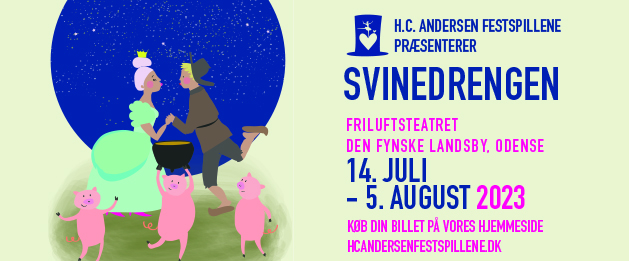 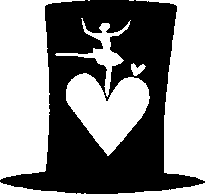 Bestilling af billetter til institutioner 2023Vi ønsker at bestille følgende antal billetter og is til forestillingen ”Svinedrengen”BEMÆRK UDFYLD VENLIGST:Onsdag den 2. august kl. 11.00Onsdag den 2. august kl. 11.00Antal:Billetterà kr. 60,00Astronaut-Is(kun til børn)à kr. 20,00HUSK venligstAdministrationsgebyrkr. 50.00I altInstitution/dagplejers navn:Adresse:Postnr. / ByTelefonnr, og e-mailEAN-nr.Kontaktperson:Dato:Underskrift:Evt. antal kørestolsbrugere